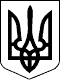 Дергачівська міська радаV сесія VІІ скликанняРІШЕННЯВід 24 грудня 2015 року										№49Про затвердження проекту землеустрою щодо відведення земельної ділянки для будівництва та обслуговування жилого будинку, господарських будівель та споруд, розташованої на території Дергачівської міської ради, м. Дергачі, пров. Лубеньківський, 16 Дергачівського району Харківської області та передачу її у власність гр. Пузирьовій Л.І.	Розглянувши клопотання гр. Пузирьової Лариси Іванівни, яка зареєстрована за адресою: с. Черкаська Лозова, вул. Мічуріна, 66/64 Дергачівського району Харківської області про затвердження проекту землеустрою щодо відведення земельної ділянки для будівництва та обслуговування жилого будинку, господарських будівель і споруд, розташованої на території Дергачівської міської ради, м. Дергачі, пров. Лубеньківський, 16 Дергачівського району Харківської області, загальною площею  та передачу її у власність, Витяг з Державного земельного кадастру про земельну ділянку НВ-6302157642015 від 27.10.2015 р., проект землеустрою щодо відведення земельної ділянки для будівництва та обслуговування жилого будинку, господарських будівель і споруд, розташованої на території Дергачівської міської ради, м. Дергачі, пров. Лубеньківський, 16 Дергачівського району Харківської області, розроблений ПП «Перспектива-Земля», висновок відділу Держземагенства у Дергачівському районі Харківської області про погодження проекту землеустрою щодо відведення земельної ділянки від 23.07.2015 року № 123, висновок відділу містобудування та архітектури Дергачівської районної державної адміністрації Харківської області від 05.07.2013 року № 38, керуючись ст.ст. 12, 121, 122, 186, 186-1 Земельного кодексу України, ст. 30 Закону України «Про землеустрій», Закону України «Про внесення змін до деяких законодавчих актів України щодо розмежування земель державної та комунальної власності», ст. 25,26,59 Закону України «Про місцеве самоврядування в Україні», міська рада,- ВИРІШИЛА:Затвердити проект землеустрою щодо відведення земельної ділянки                                гр. Пузирьовій Ларисі Іванівні з кадастровим номером 6322010100:00:002:0784, загальною площею  для будівництва та обслуговування жилого будинку, господарських будівель і споруд, розташованої на території Дергачівської міської ради, м. Дергачі, пров. Лубеньківський, 16 Дергачівського району Харківської області.Передати гр. Пузирьовій Ларисі Іванівні у власність земельну ділянку з кадастровим номером 6322010100:00:002:0784, загальною площею  для будівництва та обслуговування жилого будинку, господарських будівель і споруд, розташованої на території Дергачівської міської ради, м. Дергачі, пров. Лубеньківський, 16 Дергачівського району Харківської області.Гр. Пузирьовій Ларисі Іванівні:Звернутися до Дергачівського районного управління юстиції Харківської області про реєстрацію права власності на земельну ділянку.Забезпечити раціональне, ефективне та цільове використання земельної ділянки.Контроль за виконанням даного рішення покласти на депутатську комісію з питань аграрної політики, будівництва, житлово-комунального господарства та екології. Дергачівський міський голова                                                       О.В.Лисицький